О внесении изменения в состав комиссии по проведению аукциона на право заключения договоров на установку и эксплуатацию рекламных конструкций на земельных участках, находящихся на территории муниципального района «Улётовский район», государственная собственность на которые не разграничена, утверждённый постановлением администрации муниципального района «Улётовский район» Забайкальского края от 06.10.2016 № 251/нВ связи с организационно-штатными и кадровыми изменениями в администрации муниципального района «Улётовский район» Забайкальского края, руководствуясь Положением об администрации муниципального района «Улётовский район» Забайкальского края, утверждённым решением Совета муниципального района «Улётовский район» Забайкальского края от 21.04.2017 № 380 администрация муниципального района «Улётовский район» Забайкальского края п о с т а н о в л я е т:1. Внести в состав комиссии по проведению аукциона на право заключения договоров на установку и эксплуатацию рекламных конструкций на земельных участках, находящихся на территории муниципального района «Улётовский район», государственная собственность на которые не разграничена, утверждённый постановлением администрации  муниципального района «Улётовский район» Забайкальского края от 06.10.2016 № 251/н «О создании комиссии по проведению аукциона на право заключения договоров на установку и эксплуатацию рекламных конструкций на земельных участках, находящихся на территории муниципального района «Улётовский район», государственная собственность на которые не разграничена, следующее изменение:1.1. словосочетание «Цыпылова Анастасия Андреевна» заменить на словосочетание «Чижов Александр Викторович».2. Настоящее постановление официально опубликовать (обнародовать) на официальном сайте муниципального района «Улётовский район» в информационно-телекоммуникационной сети «Интернет» в разделе  «Документы» - «Правовые акты администрации» и в разделе «Деятельность» - «Комиссии и рабочие группы» - «Комиссии и рабочие группы» - https://uletov.75.ru/.3. Контроль за исполнением настоящего постановления возложить на первого заместителя главы муниципального района «Улётовский район».Глава муниципального района «Улётовский район»                                                                        А.И. Синкевич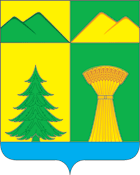 АДМИНИСТРАЦИЯ МУНИЦИПАЛЬНОГО РАЙОНА«УЛЁТОВСКИЙ РАЙОН»ЗАБАЙКАЛЬСКОГО КРАЯПОСТАНОВЛЕНИЕАДМИНИСТРАЦИЯ МУНИЦИПАЛЬНОГО РАЙОНА«УЛЁТОВСКИЙ РАЙОН»ЗАБАЙКАЛЬСКОГО КРАЯПОСТАНОВЛЕНИЕАДМИНИСТРАЦИЯ МУНИЦИПАЛЬНОГО РАЙОНА«УЛЁТОВСКИЙ РАЙОН»ЗАБАЙКАЛЬСКОГО КРАЯПОСТАНОВЛЕНИЕАДМИНИСТРАЦИЯ МУНИЦИПАЛЬНОГО РАЙОНА«УЛЁТОВСКИЙ РАЙОН»ЗАБАЙКАЛЬСКОГО КРАЯПОСТАНОВЛЕНИЕ«___» ноября 2022 года«___» ноября 2022 года№ _____/нс.Улёты